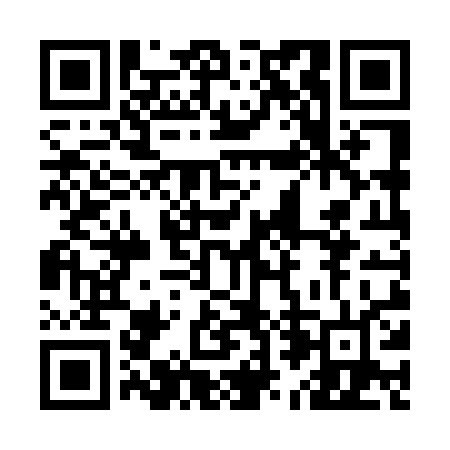 Prayer times for Brights Grove, Ontario, CanadaWed 1 May 2024 - Fri 31 May 2024High Latitude Method: Angle Based RulePrayer Calculation Method: Islamic Society of North AmericaAsar Calculation Method: HanafiPrayer times provided by https://www.salahtimes.comDateDayFajrSunriseDhuhrAsrMaghribIsha1Wed4:526:221:266:248:3110:012Thu4:506:211:266:258:3210:023Fri4:496:191:266:268:3310:044Sat4:476:181:266:268:3410:065Sun4:456:171:266:278:3510:076Mon4:436:151:266:288:3610:097Tue4:426:141:266:288:3810:108Wed4:406:131:256:298:3910:129Thu4:386:121:256:308:4010:1410Fri4:376:111:256:308:4110:1511Sat4:356:091:256:318:4210:1712Sun4:336:081:256:328:4310:1813Mon4:326:071:256:328:4410:2014Tue4:306:061:256:338:4510:2115Wed4:296:051:256:338:4610:2316Thu4:276:041:256:348:4710:2417Fri4:266:031:256:358:4810:2618Sat4:246:021:256:358:4910:2719Sun4:236:011:266:368:5010:2920Mon4:226:001:266:368:5110:3021Tue4:205:591:266:378:5210:3222Wed4:195:591:266:388:5310:3323Thu4:185:581:266:388:5410:3524Fri4:175:571:266:398:5510:3625Sat4:155:561:266:398:5610:3726Sun4:145:561:266:408:5710:3927Mon4:135:551:266:408:5810:4028Tue4:125:541:266:418:5910:4129Wed4:115:541:276:419:0010:4330Thu4:105:531:276:429:0010:4431Fri4:095:531:276:429:0110:45